What did you like about the film? Was there anything that you disliked? Why? I liked the section of the film where the man was in the war because I find anything to do with the war very interesting. There wasn’t anything that I disliked about the video because it told a nice story.What did the film remind you about? Did it remind you of anything you have ever seen or anything you have ever read? Did it remind you of anything that has happened to you? The film reminded me a little of the book ‘Grandpa’s Great Escape’ by David Walliams because it is a story of a Grandpa who used to be in the war. It also reminded a little bit of the Disney film ‘Up’ because that has an old man in whose wife has died. The only thing that reminded me about myself in the film is the fact that I play the piano too and my piano looks the same as the piano in the film.What patterns did you spot in the film? I spotted that the horse toy that the old man used when he was a little boy, was also used by his grandson as he galloped around the piano.What puzzles and questions did the film leave you with?I would like to know who the old man’s friends were and who he now lives with.	In this picture, the man is thinking of his wife as he plays. I think it’s his wife because she kisses his cheek. I think she has died because she faded away in the film.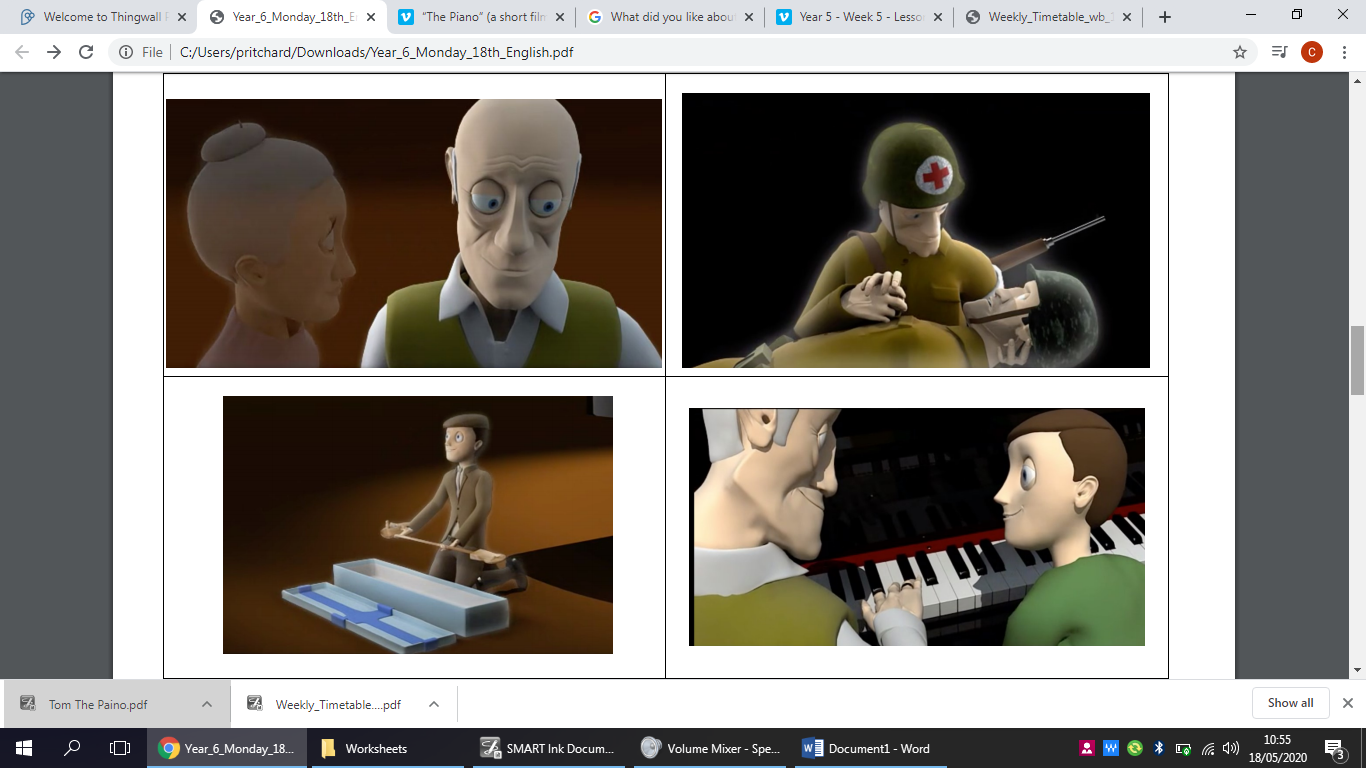 In this picture, the man was younger because old men didn’t fight in wars. I think he worked in a medical bay because of the red cross on his helmet. I also think that he was treating another soldier who had been shot in the war and was dying.In this picture, I think the man was a young boy who had received a horse toy as a present. I think he liked the present because when he opened it, he looked extremely happy and started using it immediately.In this picture, I think he is teaching his grandson to play the piano. I also think this is in current day because the boy is wearing trainers and modern clothes and he doesn’t fade away like the other characters in the clip.By Thomas Pritchard.